Processing to Holy Family Cathedral—Year of Mercy Pilgrimage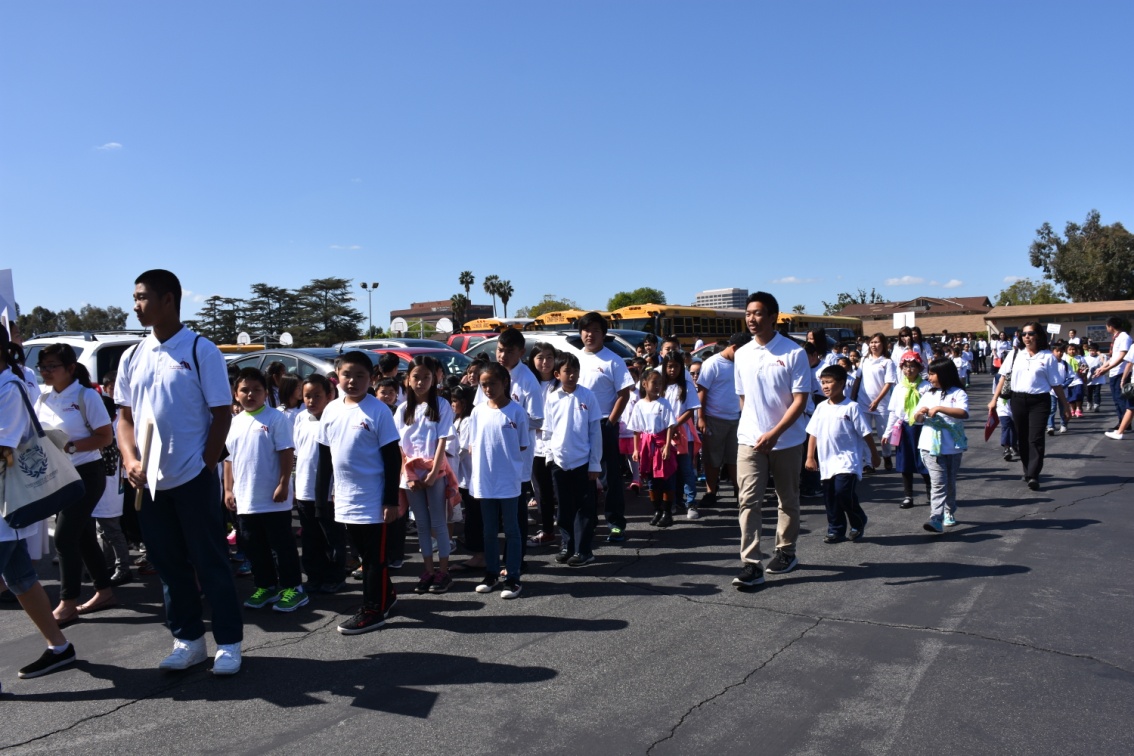 Processing into Holy Door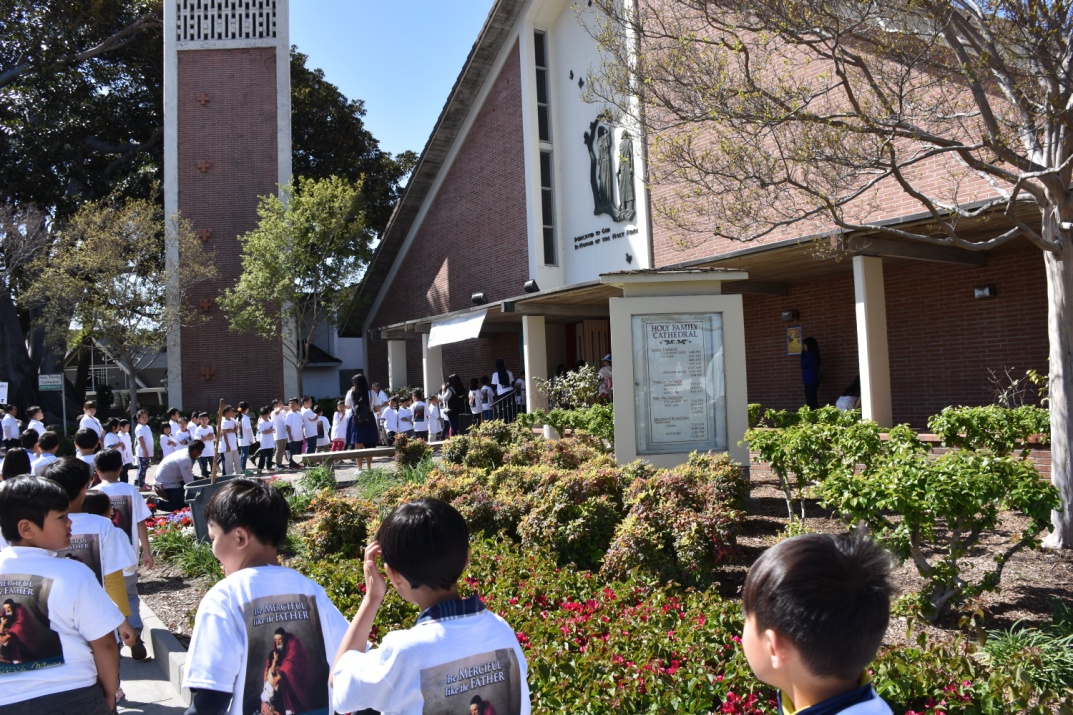 At the Holy Door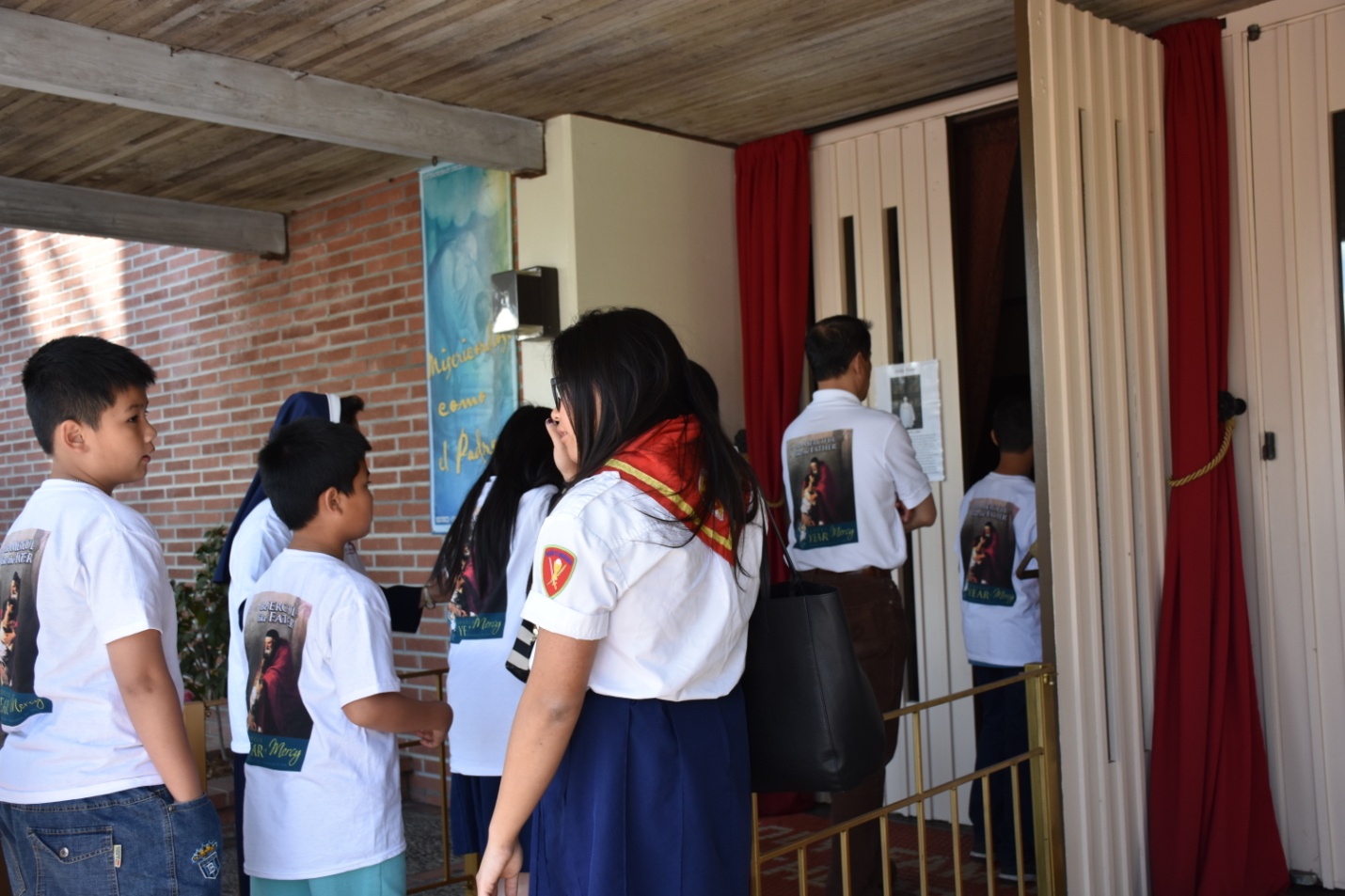 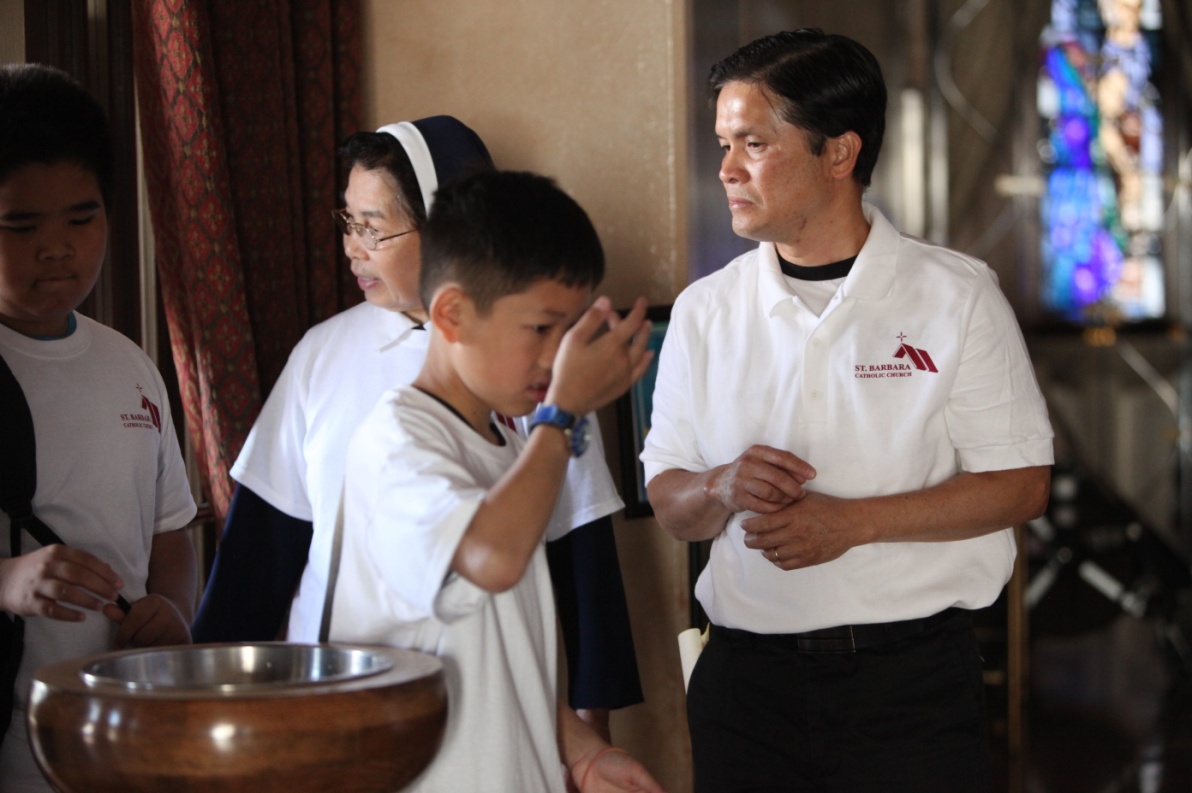 Holy Mass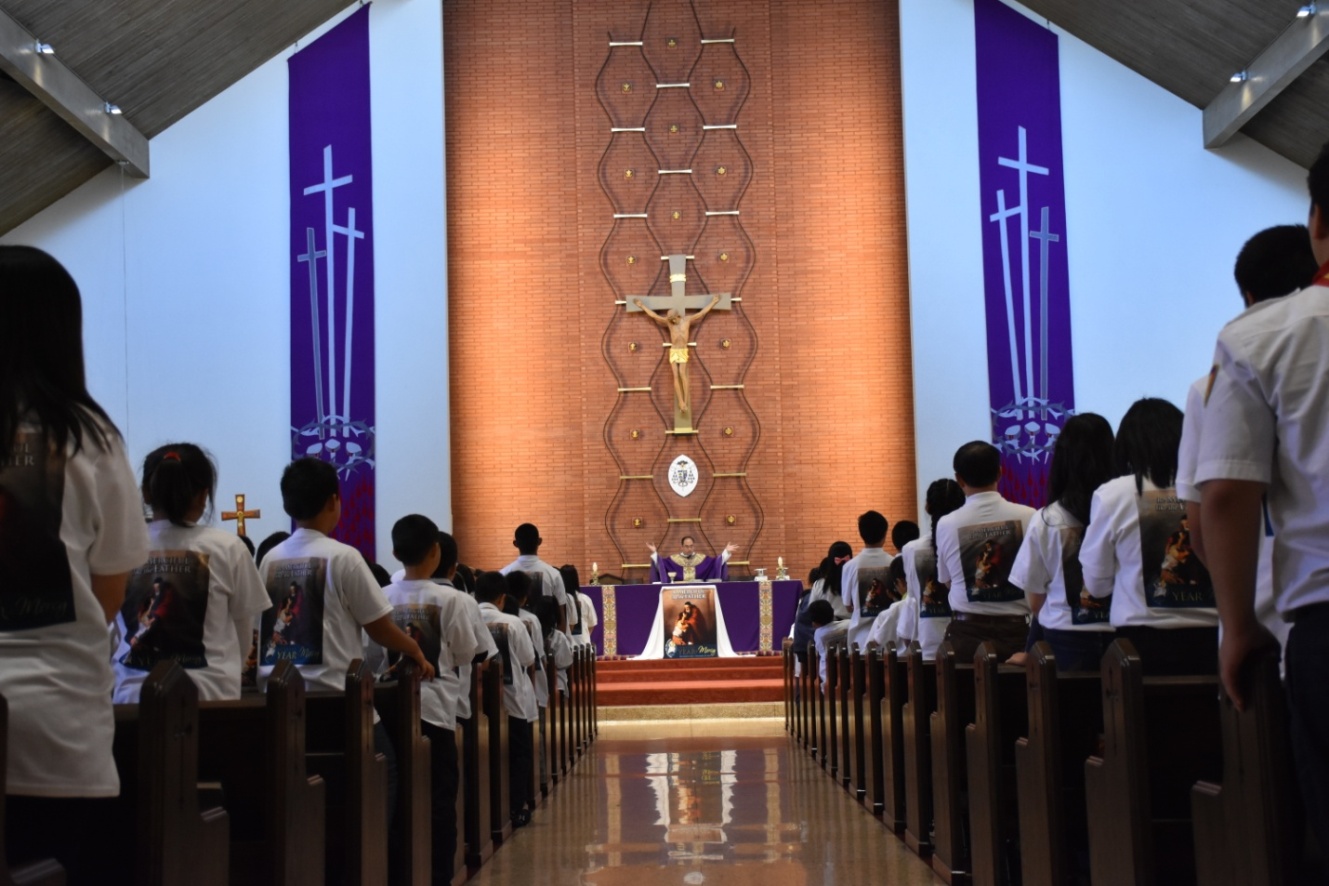 Theme Song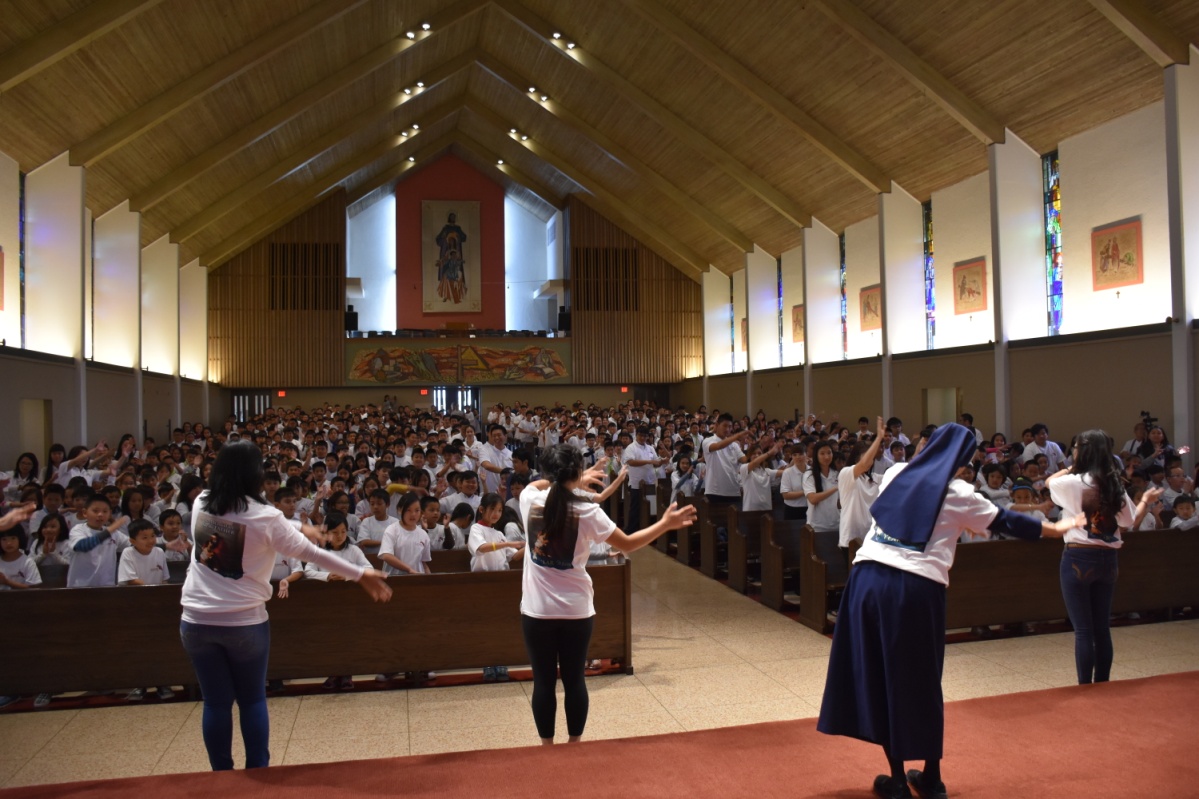 